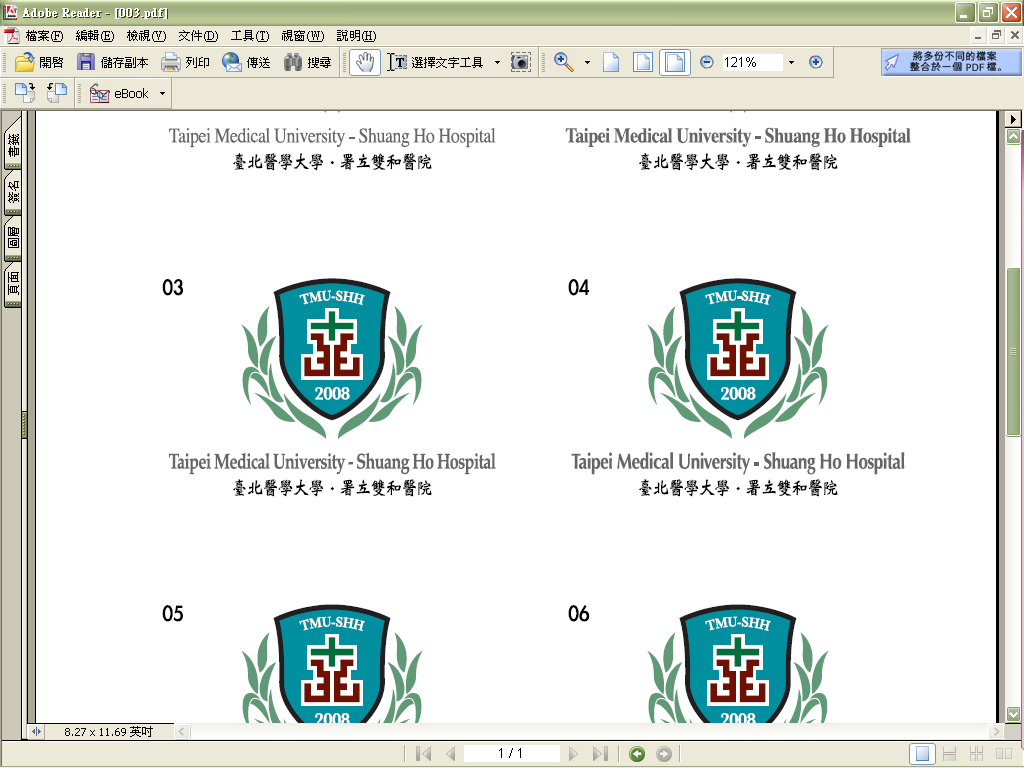 衛生福利部雙和醫院(委託臺北醫學大學興建經營)代訓暨實習人員離院手續清單                        表單號碼：  請依照下列流程完成離院手續。單位姓名職類□醫事□行政職稱□代訓人員□實習生□代訓人員□實習生期間  年  月  日至  年  月  日  年  月  日至  年  月  日  年  月  日至  年  月  日離院日期年   月   日年   月   日年   月   日流程單   位說    明經 辦 人備    註一訓練單位□經管文件或相關事宜。□繳交實習專案報告及實習心得報告。□指導紀錄確認。□其他：請至各單位辦理二圖書室1.□已還清所有圖書2.□無借閱圖書3.□其他：請至圖書室辦理三教學部(醫療大樓五樓)□繳交離院資料(出勤簽到單、報到程序確認表)□識別證□實習專案或心得(限行政類實習生)□補交體檢報告其他：若須繳交費用請至出納組繳納
ex.識別證遺失